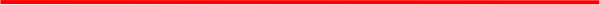 关于邀请参加“2024中国新疆（昌吉）种子展示交易会暨种业发展论坛”的函展会背景种子是农业的芯片。多年来，一号文件对于种质资源保护、种业科技创新、新品种培育、育繁推一体化、知识产权保护等作出全面深入部署。2023年中央一号文件强调，深入实施种业振兴行动。习近平总书记高度重视种源安全和种业振兴，叮嘱“用中国种子保障中国粮食安全”。此外，习近平总书记在中国—中亚峰会上发表的主旨讲话中提出“坚持共同发展，在共建‘一带一路’合作方面走在前列，打造农业新增长点”、“加强机制建设，成立农业领域会晤和对话机制，搭建广泛平台”。昌吉州土地资源富集，农业基础扎实，是全国、全疆重要的商品粮、现代制种、制酱番茄、酿酒葡萄生产基地。近年来，昌吉州抢抓政策机遇，全面提升现代种业发展水平，建成4个国家级玉米、小麦制种大县，5个国家级区域性西甜瓜、蔬菜等良种繁育基地，一县（市）成功创建为国家现代种业产业园，培育了九圣禾、华西种业、天山畜牧等一批优质种业龙头企业，全州制种面积稳定在80万亩，年供种能力超过30万吨。2023中国新疆（昌吉）种子展示交易会已于8月8日圆满闭幕。展位面积30000平方米。全国350多位专家学者、企业高校代表参会；疆内外500余家相关企业参会展览展示产品；签署12个重点项目及制种基地建设框架协议、7个科企合作协议、3个院企合作协议，达成科技合作成果6项，涉及合作金额10亿元。自2007年开始，中国新疆（昌吉）种子展示交易会已在昌吉州连续举办8届，取得了丰硕成果。昌吉种交会已经成为新疆、西北地区乃至全国具有一定影响力的种业盛会，成为西北地区重要的优质农作物种子集散交易市场平台。二、展会概况展会名称2024中国新疆（昌吉）种子展示交易会展会主题科技赋能兴种业·合作共享开新局 展会时间和地点时间：2024年8月6日至8日地点：新疆农业博览园（昌吉）组织架构指导单位：全国农业技术推广服务中心中国种子协会自治区农业农村厅昌吉州人民政府支持单位：中国农业科学院西部农业研究中心昌吉州农业农村局昌吉国家农业高新技术产业示范区管委会昌吉市人民政府主办单位：新疆种子协会昌吉州现代种业产业联合会中亚农作物种质改良推广科技创新院承办单位：昌吉州农业投资开发（集团）有限公司九圣禾种业股份有限公司同期举办中国新疆种业发展论坛种业创新及国际贸易论坛品牌发布、企业推介及授牌仪式“昌吉玉米种子”区域公共品牌宣传活动三、展览展示名优种子：玉米、棉花、向日葵、蔬菜种子、瓜果、粮饲花卉牧草、果树苗木、中药材等种子；种子配套设备：种苗加工及包装、播种机、拌种机、种子筛选机、种子机械、包装机械设备等；  新型农资：种子处理专用药剂、打顶剂、生物肥、冲施肥、水溶肥、复合肥、有机肥等有利于作物增长、绿色农药、植物生长调节剂、改善品质的生物技术和产品、农药、种子包衣剂、穴盘、育苗基质等；智慧农业技术装备：农业灌溉设备、智能灌溉、智慧农业技术及装备、智能温室（植物工厂）、园艺灌溉设备及智能灌溉系统、航空播种/植保、信息化农业、精准农业技术、检测仪器、无土栽培技术、农业高新技术设备、种植施肥机械、农业收获/打包机械等。现代化农业综合示范区：农业综合体应用、现代农业园区产品展示、光伏农业设施应用、秸秆综合利用、创新农业科技成果展示、智慧农业与乡村旅游展示等；四、专业观众邀请国家农科院、中科院，新疆农科院、新疆农垦科学院，自治区农科院、兵团农垦科学院，国家农业部、种植业司、新疆维吾尔自治区农业农村厅相关领导，昌吉州政府、农业农村局，建设兵团农业局，各地州农业农村局相关部门领导等全疆及19省援疆整主管单位领导；全疆及西北省农业经销代理商，家庭农场、供销社、示范园区，全疆农业种植合作社及种植大户，农业产业化龙头企业等新型农业经营主体，兵团、农垦系统，农业社会化服务组织，粮食生产功能区、重要农产品生产保护区、特色农产品优势区和现代农业产业园、科技园、创业园，新闻媒体代表，优质农资生产与经销企业、农业技术服务公司等单位。五、展会目标种子是国家粮食安全的源头，种业是国家战略性、基础性核心产业，是国家安全的重中之重。为深入贯彻落实习近平总书记关于种业振兴系列讲话和重要指示、批示精神，推动国内种业领域新技术交流、新品种展示及贸易洽谈，推进中国与周边国家加强国际交流，深化农业领域合作，努力打造“立足新疆、面向全国、辐射中亚”的一流展会，会全方位的展示各地1000余家企业，万余名优品种。通过积极搭建疆内外企业交流合作、深化科研成果转化平台，助力新疆种业经济高质量发展。六、媒体宣传2023中国新疆（昌吉）种子展示交易会获得当地政府权威支持，被央广网、中国新闻网、新华网新疆频道、中国经济网、中国日报网、中国科技网、昌吉日报、新疆新闻广播、新浪网、腾讯网、极目新闻等多家媒体报道转载。2024中国新疆（昌吉）种子展示交易会将会在上届展会媒体报道的基础上，重点邀约以下各类媒体进行报道：中央级媒体：中央电视台、新华社、人民日报、农民报等。驻疆媒体：新华网、人民网、中新网、央广网、国际在线等。纸媒：新疆日报、兵团日报、中国蔬菜、长江蔬菜、中国种业、中国瓜菜、蔬菜博览、种子世界、蔬菜杂志、农资导报等。门户媒体：凤凰网、搜狐网、新浪网、腾讯网、网易、今日头条等。疆内媒体：兵团卫视、新疆卫视、天山网、亚心网、广播电台等。行业媒体：天鸿种子网、种子信息网、中国种子网、中国农业网、智慧农业网、农村科技网、农业新闻网、聚农网、全球无人机网、寿光蔬菜网、淘种网、农机网、西部农机网、北垦农机网、农机 360 网、农机 1688网、农机通网、火爆农资招商网等。七、收费标准（见下表）中国新疆（昌吉）种子展示交易会组委会联系人：刘 雪电  话：18239905099附件一：2023中国新疆（昌吉）种子展示交易会部分媒体报道1、政府官网权威支持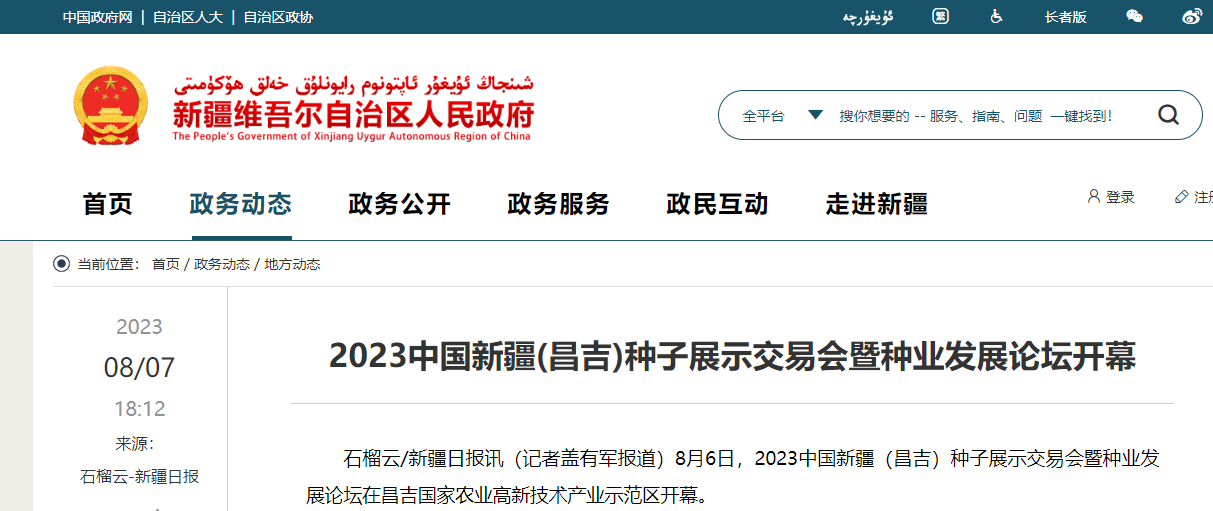 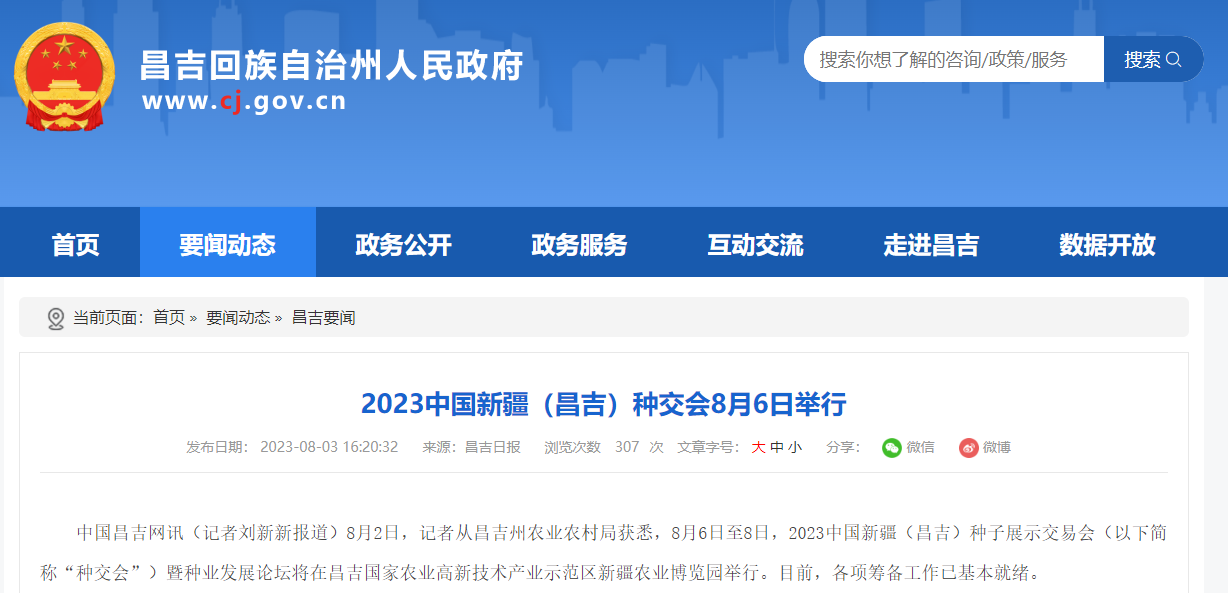 各大主流媒体报道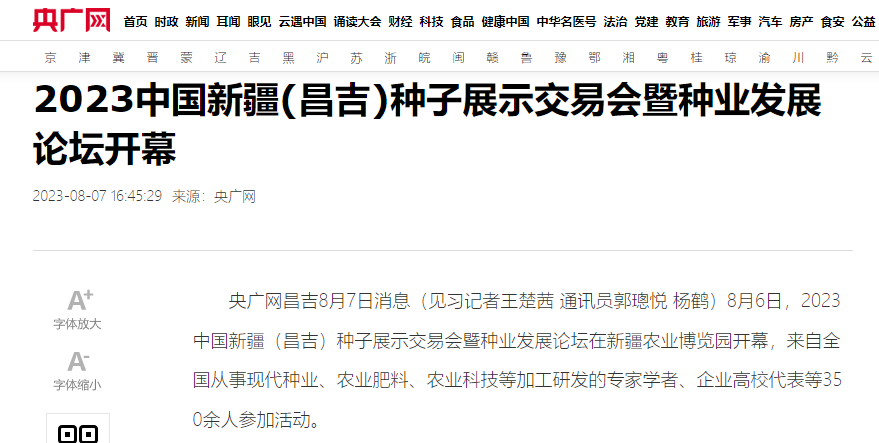 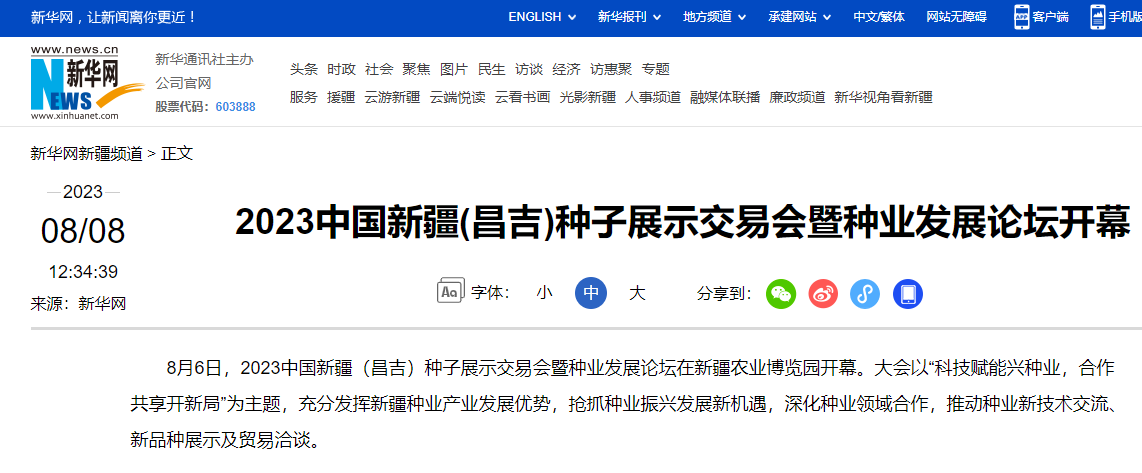 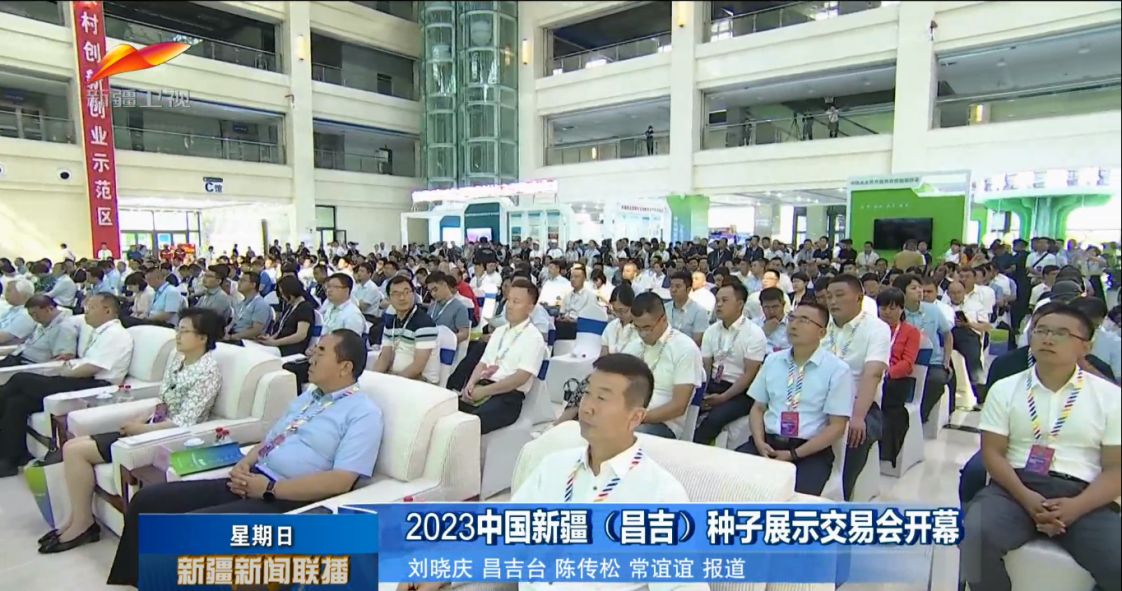 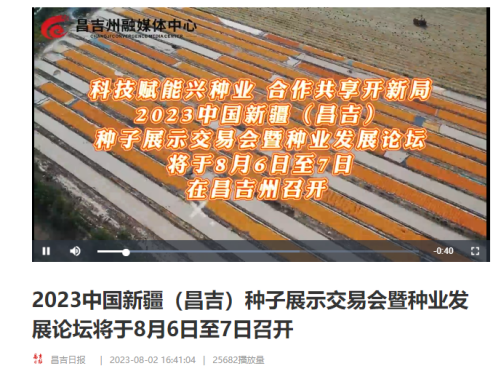 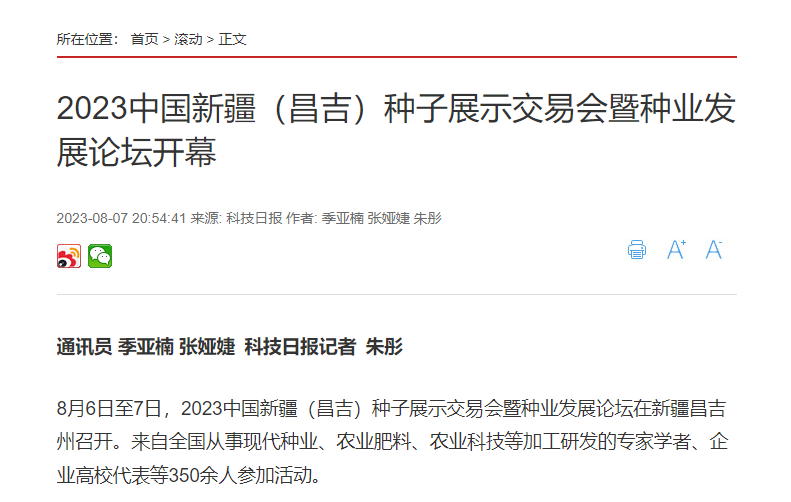 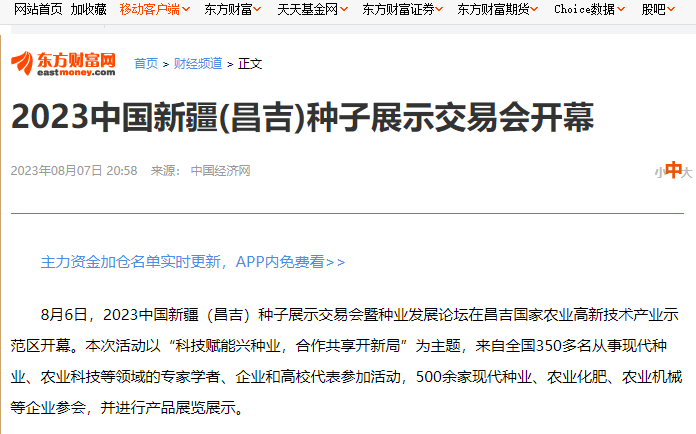 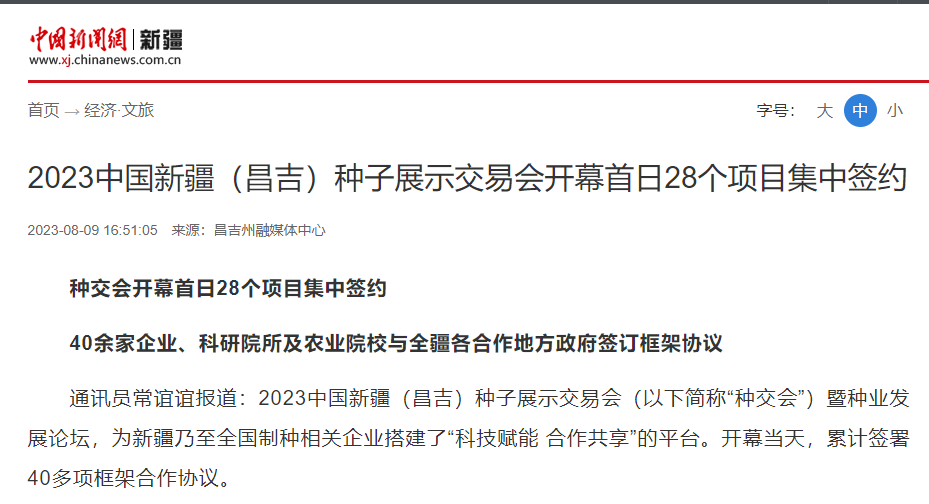 附件二：2023中国新疆（昌吉）种子展示交易会现场盛况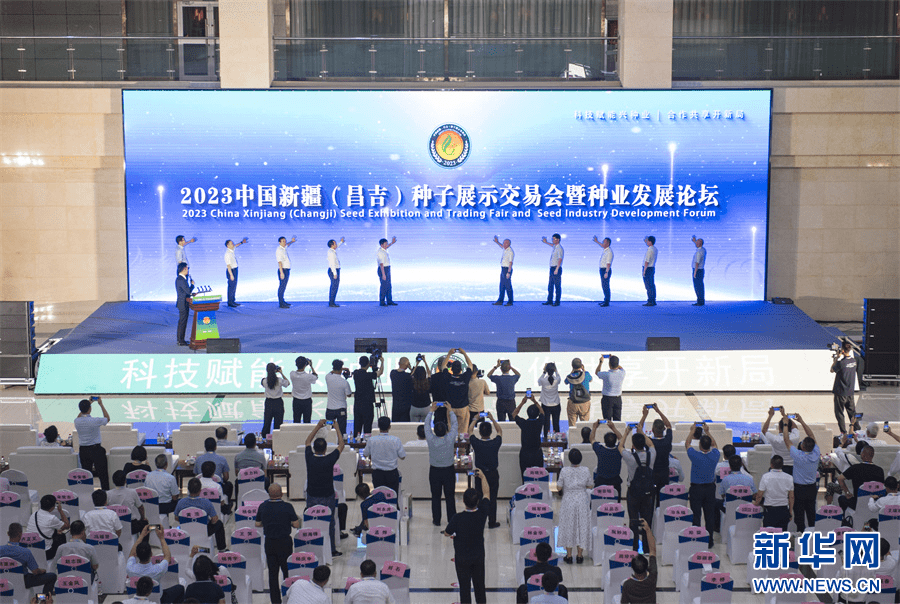 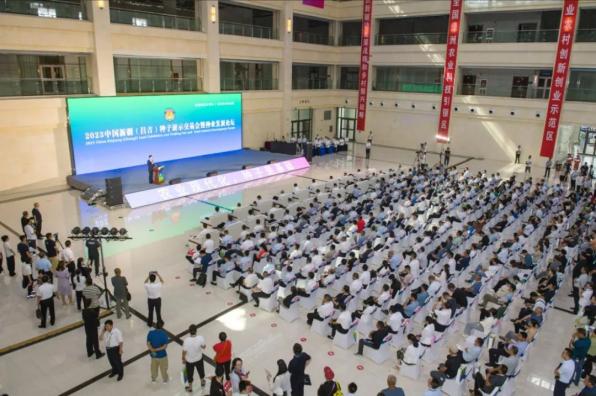 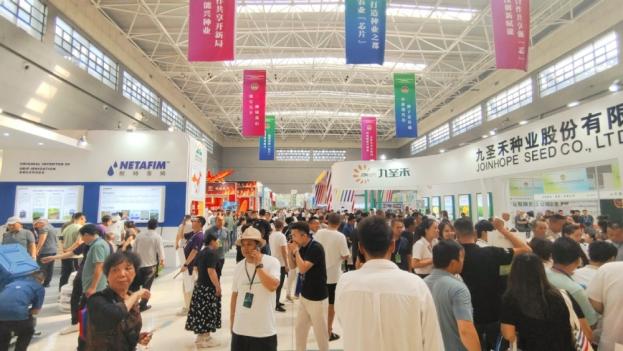 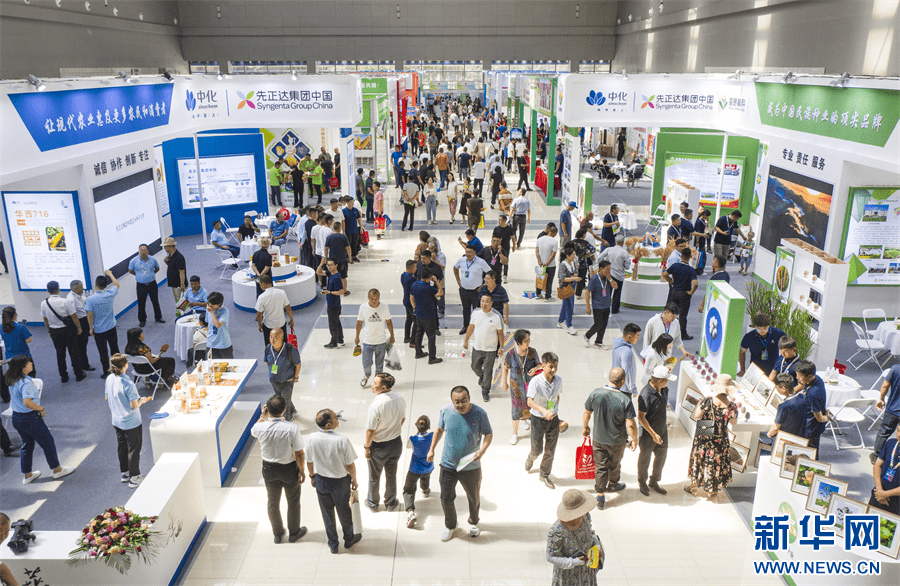 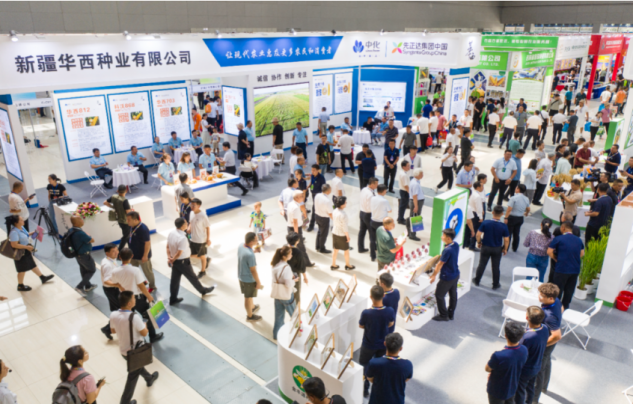 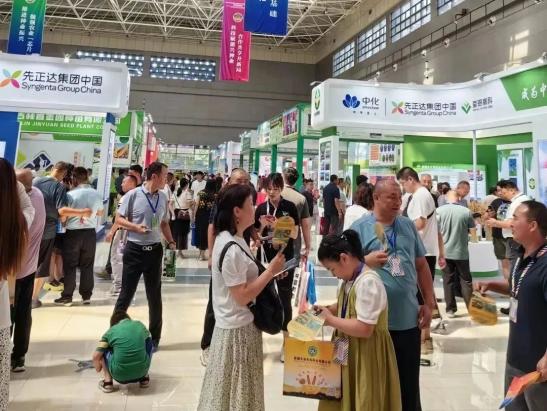 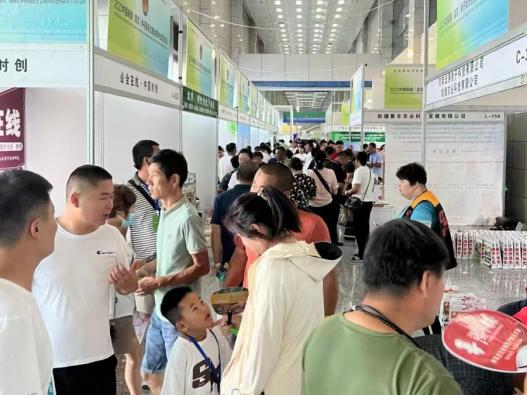 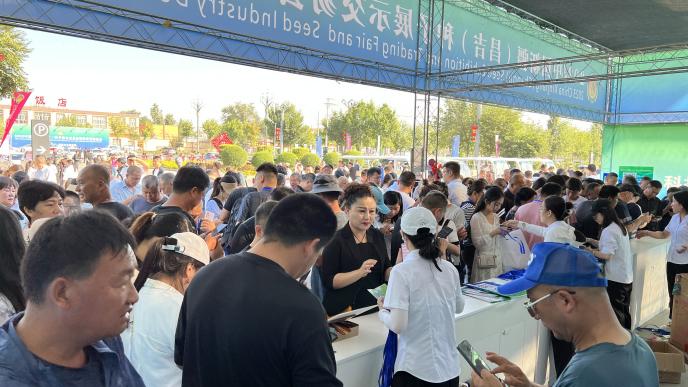 展位面积价格服务9㎡6800元含：农业经销代理商/农业种植合作社/种植大户等专业采购商数据1000条18㎡13600元含：农业经销代理商/农业种植合作社/种植大户等专业采购商数据2000条）36㎡23800元含：空地、农业经销代理商/农业种植合作社/种植大户等专业采购商数据5000条、会刊彩页1P、3mX2m室外广告54㎡33800元含：空地、农业经销代理商/农业种植合作社/种植大户等专业采购商数据8000条、会刊彩页2P、3mX4m室外广告、抖音视频72㎡43800元含：空地、农业经销代理商/农业种植合作社/种植大户等专业采购商数据15000条、会刊彩页跨版、给予协办单位、抖音视频增值服务：协办单位（仅限3家）协助召开订货会、新闻发布会、邀约嘉宾领导、媒体记者、经销代理商及种植专业合作社等、大巴车接送、企业在现场做同期活动，组委会可提供场地。增值服务：协办单位（仅限3家）协助召开订货会、新闻发布会、邀约嘉宾领导、媒体记者、经销代理商及种植专业合作社等、大巴车接送、企业在现场做同期活动，组委会可提供场地。增值服务：协办单位（仅限3家）协助召开订货会、新闻发布会、邀约嘉宾领导、媒体记者、经销代理商及种植专业合作社等、大巴车接送、企业在现场做同期活动，组委会可提供场地。